Člověk a jeho svět    -  1. třída  ( 27.4. – 3.5.2020 ) Milí kamarádi!Ve středu 22.4.  byl  Den Země. Vím, že máte přírodu rádi, neničíte ji, třídíte odpady.  Jste šikulky. V nepovinné části máte jednoduchý úkol právě k tomuto   tématu.  Názvy měsíců se pokus naučit zpaměti. Pomůže ti  pohádka  O dvanácti měsíčkách. Další úkoly jsou o rodinných událostech. Právě nyní mohou být  oslavy  pouze  ve vaší rodině, ale snad už brzy bude všechno v pořádku.Už umíte básničku? Těším se, až si ji všichni povíme. Už se nám ta chvíle blíží, jen musíme vydržet.                                                                                                            Zdraví vás vaše paní učitelkaČaS  -  pracovní sešit – str. 55 - Vlep odstřižené dílky ke správným měsícům. Nejdřív obrázky  jen polož a nechej si zkontrolovat. Pak nalep.                                        str.  57-  Úkoly  jsou  o oslavách ve vaší rodině. Vyplň jen den a měsíc, rok ne. Do velkého rámečku nakresli vaši rodinu.                                         str. 70 - Podívej se, jak slavili svátek  pejsek a kočička.                                                 Ty jsi chytřejší a určitě tak nedopadneš! https://www.youtube.com/watch?v=Ph0hzjLMbJwDobrovolné úkoly: https://interaktivita.etaktik.cz/book/12.1  Str. . 41, 43   Text , Bonusy – Měsíce v roce                                                 Třídíme odpad – Den Země 
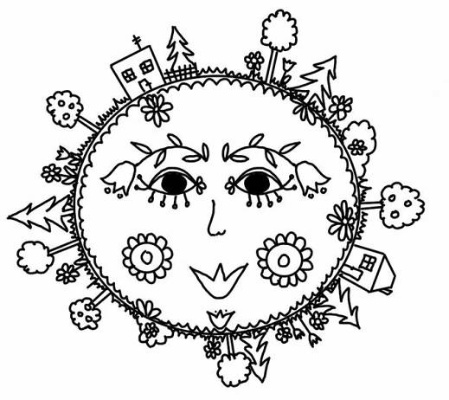 